                              CURRICULUM-VITAE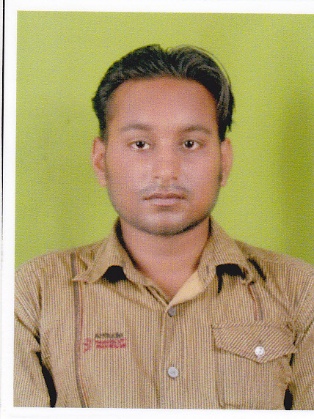 NAME- RAJESH KUMAR PATEL                                                                                                                                                                                            POST APPLIED FOR  - MEDICAL  LABORATORY  TECHNICIAN                                                                                                                 Mobile:8280492353 , 9937186158                                                                                           Email-ID : rajesh158patel@gmail.comCareer ObjectiveKeeping in view my academic knowledge, professional skills, personal strengths. I wish to start my carrier with entry level position, followed by best to the organization and grow with it to more responsible positions within 5 years.Educational Qualification                                       EXPERIENCE 10 years experience at Bharat Sevashram Sangha (Kurumkel Hospital) from October 2003 to December 2013.Now I am working in a dispensary of Thriveni Earthmovers Private Limited from January 2014 to till now.                                                  Personal Skills    Sincere towards my work, Passionate, Punctual, Responsible, Disciplined, Good sense of hum our, Ability to tackle any risk successfully.Personal DetailsDate of Birth			:	12th June 1984Father’s Name		:	(Late) Debarchan PatelPermanent Address		:	At-Kurumkel										          Po-Kurumkel											Via-Subdega										          Dist-Sundargarh (ODISHA) 								 PIN-770014Present Address              :         C/O- Sushil Kumar Patel (Advocate)                                                At-Lacture Colony                                                Behind New District Judge Court                                                Po- OMP Line                                                Jharsuguda (ODISHA)                                                PIN - 768204Nationality			:	IndianLanguage Known		:	English, Hindi & OdiaHobbies			:	Listening MusicDeclarationI do hereby declare that the particulars of information and facts stated herein above are true, correct and complete to the best of my knowledge and belief.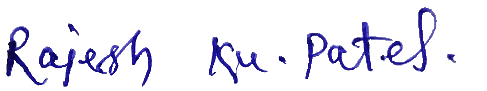 DATE:      /      /201PLACE:    	                                                                   RAJESH KUMAR PATELCOURSECOLLEGE/SCHOOLUNIVERSITY/BOARDCGPA 7 MARKS (%)10+New Orissa High School Gaibira (Subdega)BSE (Orissa)5112thA.S. collage , SubdegaCHSE(Orissa)50DMLT in Cl. pathologyMTIMT , AngulIM & TR Kolkata68